Задание: 1. Изучить процесс комплектования МТА  для  внесения удобрений. 2.  Ответить на вопросы и выполнить рисунки. 3. Последний лист задания сфотографировать с ответами и  отправить на эл. почту:     a_mararov61@mail.ruИнструкционная карта № 9Профессия: 35.01.13 «Тракторист – машинист сельскохозяйственного производства».Группа: 311Курс: 3Тема:. Комплектование МТА для внесения удобрений.Цели:Образовательная: Овладение навыками комплектования, подготовки к работе агрегатов для внесения минеральных удобрений.Воспитательная: формирование сознательного применения полученных знаний с привитием ответственности и исполнительности.Развивающая:	формирование	положительных	мотивов	обучения	с	развитием интереса к приобретаемой профессии.Вид занятия: практическая работаФорма практического обучения: звеньевая, индивидуальная. Метод обучения: наглядный, практический, индивидуальный. Осваиваемые компетенции: ПК 1.1, ПК-1.2, ПК-1.4; ОК 1.1 – 1.7.Задание: Выполнить работы по комплектованию и подготовке к работе трактора МТЗ-82 с разбрасывателем минеральных удобрений 1РМГ-4.Выполнить отчет в письменном виде.Материально – техническое обеспечение занятия: Плакаты, макеты, компьютер, комплект инструмента, разбрасыватель минеральных удобрений 1РМГ-4, трактор МТЗ- 82.Литература: Н. И. Верещагин и др. Организация и технология мех. работ в растениеводстве. М. «Академия» -2017.А. Н. Устинов. Сельскохозяйственные машины. М.«Академия» -2016.Порядок проведения работы:Ознакомиться с правилами безопасности при выполнении работ.Скомплектовать агрегат для разбрасывания минеральных удобрений в составе трактора МТЗ-82 и разбрасывателя минеральных удобрений 1РМГ-4. Выполнить необходимые работы.Порядок выполнения работы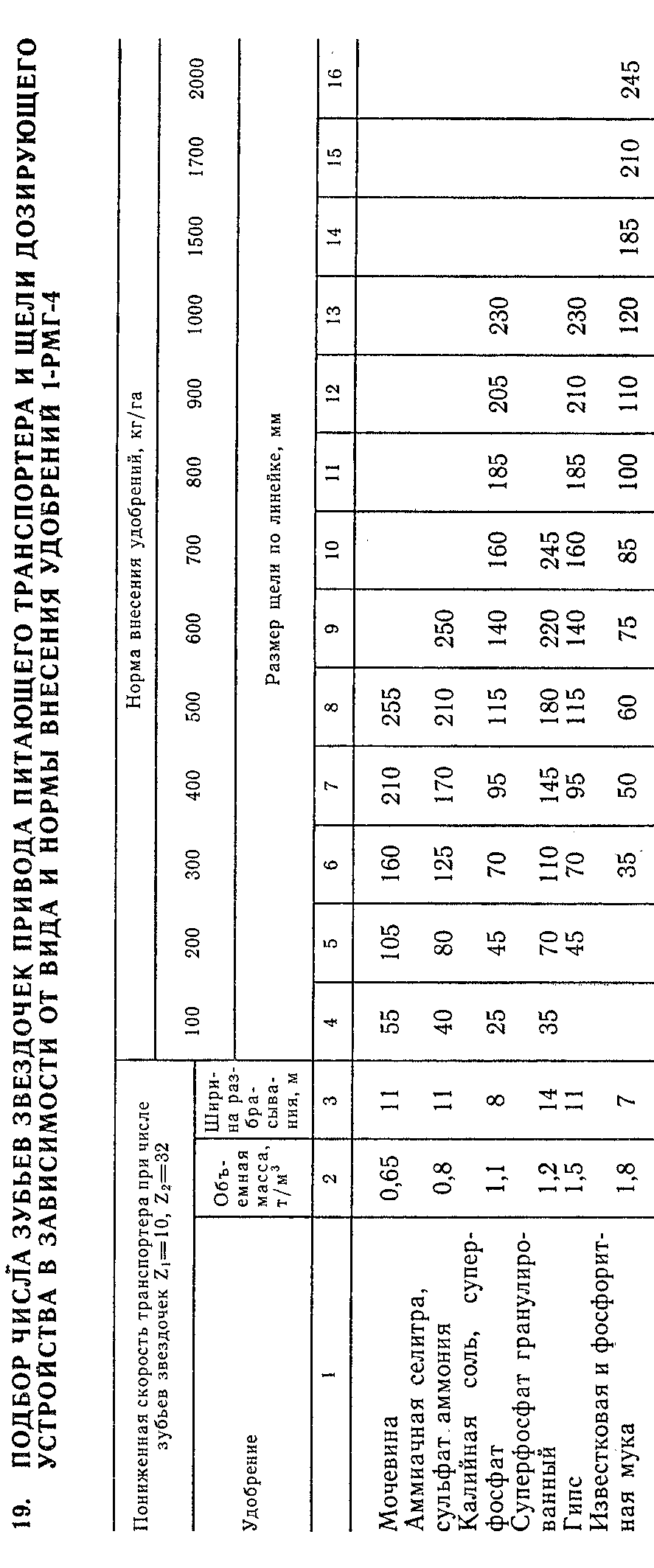 Ответить на вопросы и выполнить рисункиДата сдачи работы:  	 Оценка:  		Преподаватель  	  / Макаров А.И./Подпись                              Ф. И. О.Последовательность выполнения заданияТехнические условия выполнения задания и вид выполняемых работПрименяемый инструментОсваив аемые компетенцииЗапустить двигатель трактора.Трактор МТЗ-82, разбрасывательминеральных удобрений 1РМГ-4-ПК-1.1Прицепить к трактору разбрасыватель минеральных удобрений 1РМГ-4.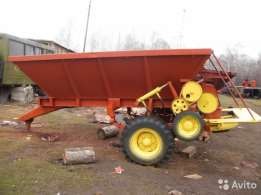 Рис. 1. Разбрасыватель минеральных удобрений 1РМГ-4.Колею передних и задних колес трактора установить 1500 мм, а на масляном баке с помощью специального штуцера закрепить дренажный трубопровод. Рычаг штока гидроцилиндра навески жестко соединить с подъемным рычагом навески. Вилки раскосов через прорези прикрепить к продольным тягам. Длина раскосов должна быть 730 мм.Подвести трактор задним ходом к разбрасывателю минеральных удобрений 1РМГ-4.Соединить разрывные муфты гидросистемы и несколько развключить и выключить гидромотор.Слесарный набор (средний),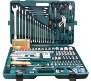 Домкрат, спецломикПК-1.1Отрегулировать разбрасыватель минеральных удобрений 1РМГ-4.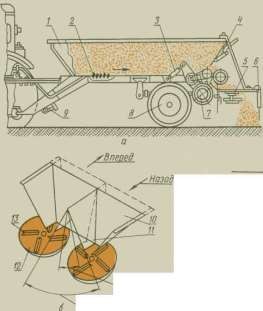 Рис. 2. Машина для внесения минеральных удобрений и извести 1- РМГ-4Б:а — технологическая схема; 6 — схема тукоделителя;1 — кузов; 2 — транспортёр; 3 —Перед началом работ и в процессе эксплуатации на разбрасывателе отрегулировать натяжение пруткового транспортера перемещением ведомого вала с помощью натяжных винтов. Нормальным считается натяжение, при котором нижняя ветвь транспортера прогибается не более чем на 10 мм, а верхняя прилегает к полу. Цепи привода транспортера натягивают последовательно. Ослабить крепление натяжной звездочки третьей ступени, затем поворотом эксцентрика натягивать цепь первой ступени, после этого — второй и, наконец, третьей. Стрела провисания цепи первой и второй ступени должна быть 4...5, третьей — 6...10 мм.Ремень привода разбрасывающего диска отрегулировать поворотом нижнего полушкива ведущего, а при недостаточном натяжении и ведомого дисков. При усилии 39 Н прогиб ремня должен быть 6... 10 мм.Равномерность распределения удобрений и ширину захвата машиныСлесарный набор (средний),Линейка мерная.ПК-1.1; ПК-1.4гидроцилиндр; 4 — дозирующее устройство; 5 и 12 — рассеивающие диски; 6 — ветрозащитное устройство; 7 — пневматический прижимной ролик; 8 — ходовоеколесо; 9 — опора прицепа; 10 — тукоделитель; 11 — шарнирнаягидроцилиндр; 4 — дозирующее устройство; 5 и 12 — рассеивающие диски; 6 — ветрозащитное устройство; 7 — пневматический прижимной ролик; 8 — ходовоеколесо; 9 — опора прицепа; 10 — тукоделитель; 11 — шарнирнаяотрегулировать перемещением туконаправителя «вперед» и «назад», а также перемещением его подвижных стенок «к центрам» и «от центров».Прижатием ролика к ходовому колесу отрегулировать стабилизатором давления таким образом, чтобы усилие прижатия ролика к ходовому колесу составляло 3 кН. Регулировку выполнить регулировочным винтом при выключенных рабочих органах. При этом рукоятку распределителя установить в положение«нейтральное». Вворачивание винта увеличивает усилие прижатия ролика. После регулировки затянуть контргайку.Дозу высева минеральных удобрений контролировать изменением скорости движения транспортера (числом зубьев звездочек его привода) и размера щели дозирующего устройства. Число зубьев звездочек и размер щели дозирующего устройства выбрать в зависимости от дозы высева удобрений (табл. 19). Дозирующую заслонку установить на необходимую величину щели дозирующего устройства перемещением рычага по зубчатому сектору. Размер щели определить по мерной линейке.внутренняя стенка; 13 — лопатка.отрегулировать перемещением туконаправителя «вперед» и «назад», а также перемещением его подвижных стенок «к центрам» и «от центров».Прижатием ролика к ходовому колесу отрегулировать стабилизатором давления таким образом, чтобы усилие прижатия ролика к ходовому колесу составляло 3 кН. Регулировку выполнить регулировочным винтом при выключенных рабочих органах. При этом рукоятку распределителя установить в положение«нейтральное». Вворачивание винта увеличивает усилие прижатия ролика. После регулировки затянуть контргайку.Дозу высева минеральных удобрений контролировать изменением скорости движения транспортера (числом зубьев звездочек его привода) и размера щели дозирующего устройства. Число зубьев звездочек и размер щели дозирующего устройства выбрать в зависимости от дозы высева удобрений (табл. 19). Дозирующую заслонку установить на необходимую величину щели дозирующего устройства перемещением рычага по зубчатому сектору. Размер щели определить по мерной линейке.отрегулировать перемещением туконаправителя «вперед» и «назад», а также перемещением его подвижных стенок «к центрам» и «от центров».Прижатием ролика к ходовому колесу отрегулировать стабилизатором давления таким образом, чтобы усилие прижатия ролика к ходовому колесу составляло 3 кН. Регулировку выполнить регулировочным винтом при выключенных рабочих органах. При этом рукоятку распределителя установить в положение«нейтральное». Вворачивание винта увеличивает усилие прижатия ролика. После регулировки затянуть контргайку.Дозу высева минеральных удобрений контролировать изменением скорости движения транспортера (числом зубьев звездочек его привода) и размера щели дозирующего устройства. Число зубьев звездочек и размер щели дозирующего устройства выбрать в зависимости от дозы высева удобрений (табл. 19). Дозирующую заслонку установить на необходимую величину щели дозирующего устройства перемещением рычага по зубчатому сектору. Размер щели определить по мерной линейке.Выполнить два прохода агрегата (туда и обратно) с поворотом в конце первого прохода.Выполнить два прохода агрегата (туда и обратно) с поворотом в конце первого прохода.Во время движения агрегата следить за скоростью агрегата. Заметить время движения агрегата помаршруту.-ПК-1.1; ПК-1.2№ п/пВопросыОтветы на вопросыОтветы на вопросы1.Выполнить рис. 7.2 (А. Н.Устинов.Сельскохозяйственныемашины. М.«Академия» -2016. Стр. 156)2.Назначениеразбрасывателяминеральных удобрений1РМГ-4.3.Перечислитеразбрасывателиминеральных удобренийкоторые применяются всельском хозяйстве.4.Состав агрегата дляразбрасыванияминеральных удобрений5.Опишите рабочий процессвнесения удобренийразбрасывателемминеральных удобрений1РМГ-4.